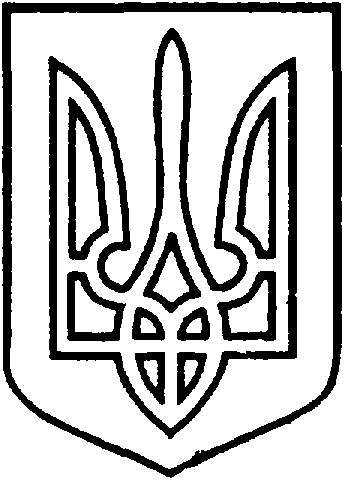 СЄВЄРОДОНЕЦЬКА МІСЬКА ВІЙСЬКОВО-ЦИВІЛЬНА АДМІНІСТРАЦІЯ  СЄВЄРОДОНЕЦЬКОГО РАЙОНУ  ЛУГАНСЬКОЇ  ОБЛАСТІРОЗПОРЯДЖЕННЯкерівника Сєвєродонецької міської  військово-цивільної адміністрації 21 жовтня 2021 року                                                              № 2103     Про нагородження Почесною Грамотою Сєвєродонецької міської військово-цивільної адміністрації  Сєвєродонецького району Луганської області Курілової О.О.Керуючись Законом України „ Про військово-цивільні адміністрації ”,  на підставі Положення про відзнаки Сєвєродонецької міської військово-цивільної адміністрації Сєвєродонецького району Луганської області, затвердженого розпорядженням керівника Сєвєродонецької міської ВЦА від 17.03.2021 р. № 95, розглянувши службову записку першого заступника керівника Сєвєродонецької міської ВЦА Робочого І.,зобов’язую:Нагородити Почесною Грамотою Сєвєродонецької міської військово-цивільної адміністрації Сєвєродонецького району Луганської області та видати грошову премію у сумі  2500 (дві тисячі п’ятсот) ) грн. КУРІЛОВУ Ольгу Олександрівну, начальника відділу бухгалтерського обліку та 
звітності - головного бухгалтера. „ За багаторічну сумлінну працю, вміле керівництво, високий професіоналізм, усвідомлене почуття відповідальності за доручену справу та з нагоди 65-річчя від  дня народження ”.  Відділу бухобліку та звітності видати гроші в сумі 2500 (дві тисячі п’ятсот) грн. нагородженій.3.   Розпорядження підлягає оприлюдненню.4.   Контроль за виконанням даного розпорядження покласти на заступника керівника Сєвєродонецької міської ВЦА Ірину СТЕПАНЕНКО. Керівник Сєвєродонецької міськоївійськово-цивільної адміністрації  		                Олександр СТРЮК 